ПОСТАНОВЛЕНИЕ22 марта 2017 года	№ 171/1259О назначении председателя территориальной избирательной комиссии Гатчинского муниципального районаВ соответствии с пунктом 7 статьи 28 Федерального закона от 12 июня 2002 года № 67-ФЗ «Об основных гарантиях избирательных прав и права на участие в референдуме граждан Российской Федерации», частью 4 статьи 18 областного закона от 15 мая 2013 года № 26-оз «О системе избирательных комиссий и избирательных участках в Ленинградской области»Избирательная комиссия Ленинградской области постановляет:Назначить председателем территориальной избирательной комиссии Гатчинского муниципального района Смык Ирину Леонидовну, 1972 года рождения, образование высшее, Главу администрации муниципального образования Елизаветинского сельского поселения Гатчинского муниципального района Ленинградской области, члена территориальной избирательной комиссии.Направить данное постановление в территориальную избирательную комиссию Гатчинского муниципального района и опубликовать постановление в официальном печатном органе муниципального района.3. Разместить настоящее постановление на официальном сайте Избирательной комиссии Ленинградской области в информационно- телекоммуникационной сети «Интернет» и в сетевом издании «Бюллетень Избирательной комиссииЛенинградской области».Председатель Избирательной комиссии Ленинградской областиСекретарь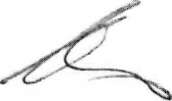 М.Е. Лебединский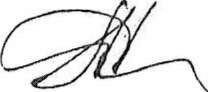 С.М. ГанинаИзбирательной комиссии Ленинградской области